桃園市頂社國民小學校外人士入班注意事項暨課程計畫一、依據教育部國民及學前教育署(以下稱國教署)108年9月17日臺教國署國字第1080102010號函辦理。二、各國民中小學基於豐富教學內容，邀請校外人士進班協助教學，應妥為規劃整體課程，以兼顧授課品質與學生權益。相關注意要項如下：
(一)學校基於豐富課程內容得同意授課教師邀請校外人士進班協助教學。
(二)校外人士進班協助教學之內容應符合學校課程計畫，且授課教師應事先與協助教學之校外人士共同討論及規劃。
(三)前揭課程安排，應本中立原則，不得為特定政治團體或宗教信仰從事宣傳或活動，並不得有商業或其他利益衝突之情事。
(四)授課教師邀請校外人士協助教學以納入學期課程計畫為原則，倘有臨時性需求，應於課程開始一週前，循校內審核機制辦理。
(五)授課教師安排校外人士協助教學，應事先告知學生家長課程內容。
(六)校外人士進班協助教學時，原授課教師仍應隨班。
(七)校外人士協助教學實施方式、校外人士資格及次數等，學校應本教學專業自訂審核機制，並於課程實施後予以評估，了解課程實施成效，以作為爾後課程規劃及審核之參考。三、有關校外人士進班協助教學之內容仍應依十二年國民基本教育課程綱要總綱及各領綱之規定辦理；其他非屬進班協助教學事項仍請依各相關規定辦理。四、109學年度校外人士入班課程教學計畫(一)品格高爾夫課程(二)恆毅獨輪車1.規劃彈性學習節數進行獨輪車課程，外聘專業教練指導，以混齡教學方式學習技能，含基本動作、競速與花式技能。獨輪車運動集驚、險、奇、巧、美於一身，除可增強身體的靈活度與平衡感，更有助於專注力與提升自信心。頂社國小從101年1月開始發展獨輪車運動，並成為學校特色課程，外聘專業教練指導，希望透過獨輪車的學習，培養學生自我精進，不畏艱難的「恆毅力」，帶給孩子成功的學習經驗，勇敢邁向每一個新的挑戰；近年來更是積極參與獨輪車各項比賽，成績優異。   2.課程內容   主題高爾夫高爾夫高爾夫教學活動遊戲高爾夫技高一籌迎風高飛年級低中高學習目標1.於新生始業式設計新生推桿體驗活動，由六年級學生示範與教學。2.融入健康與體育教學，觀看高爾夫影片建立基礎認知。3.融入藝術與人文課程，指導學生自製高爾夫遊戲模組進行簡式推桿體驗。 1.學習高爾夫基本禮儀2.認識高爾夫場地、球具。3.揮桿擊球練習擊點[碼數距離]4.重疊式扣指握桿5.揮桿、推桿練習6.上下揮桿及收桿練習1.了解高爾夫比賽規則2.揮桿、推桿、切桿擊球練習3.半後揮桿擊球4.上下揮桿及收桿練習5.高爾夫解說員課程融入學習領域（節數）健康與體育藝術與人文彈性（1）社團（3）彈性（1）社團（3）適性評量1.技法實作2.上課參與3.認證檢核4.口頭發表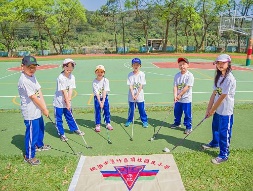 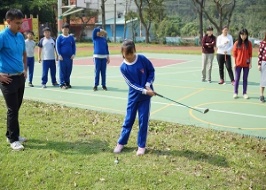 教學進度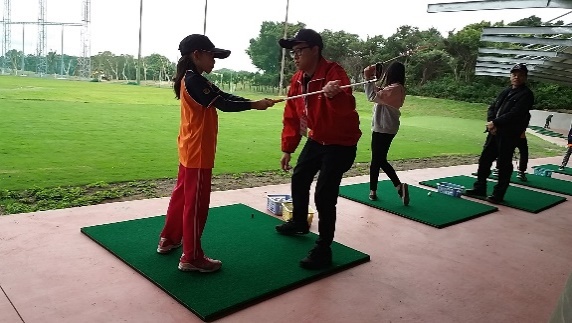 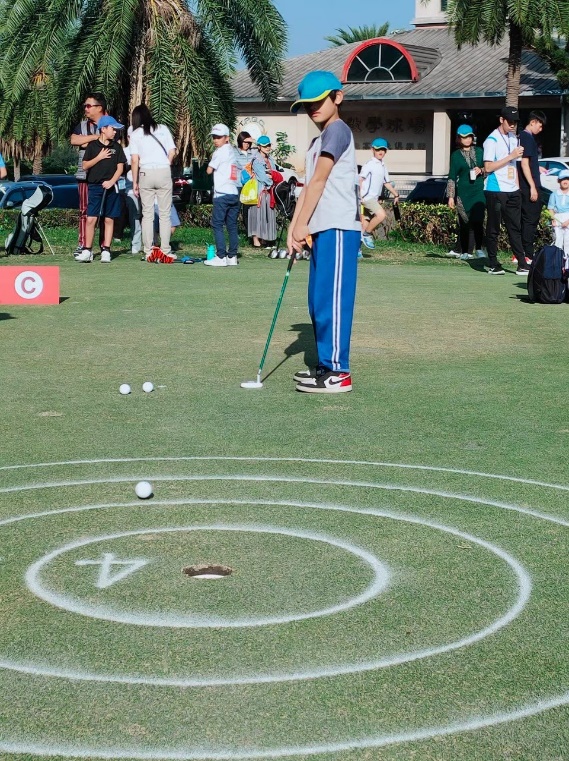 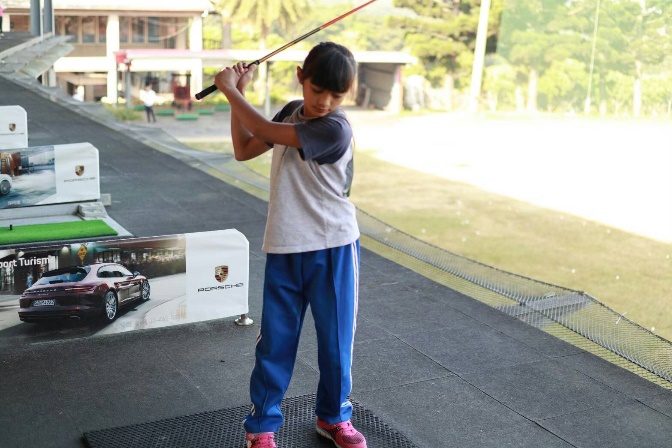 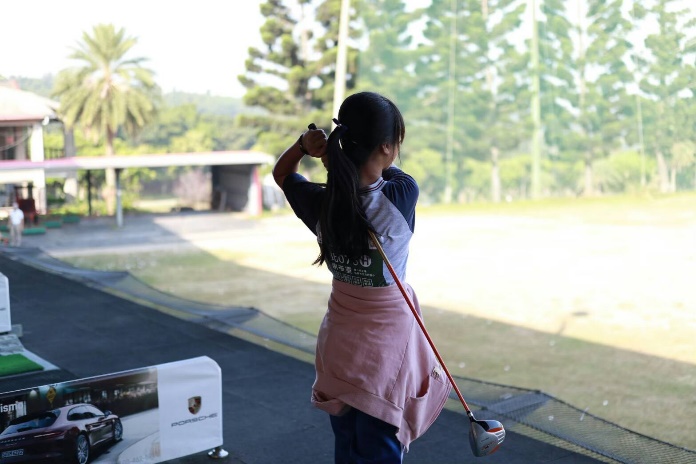 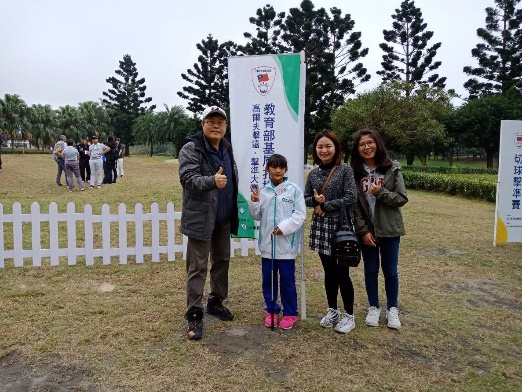 創新特色1.每週三下午開設高爾夫球菁英班，以社團運作方式，於學校練習場與社區球場練習場進行揮桿與推桿技能練習。2.結合教育部夏日樂學活動，於暑假期間開設全校混齡高爾夫球課程，外聘專業教練指導，讓低年級生提早且有更多時間接受技能指導，讓中、高年級生學習得以延續，亦有擔任指導學弟妹的服務學習機會。3.結合社會資源，於六年級畢業前夕，至社區高爾夫球場進行高爾夫球中九洞比賽，紀錄桿數並於畢業典禮頒發高爾夫球認證證書。4.鼓勵學生對外參賽，透過比賽觀摩同齡選手技能，增進學生練習動機與拓展視野。1.每週三下午開設高爾夫球菁英班，以社團運作方式，於學校練習場與社區球場練習場進行揮桿與推桿技能練習。2.結合教育部夏日樂學活動，於暑假期間開設全校混齡高爾夫球課程，外聘專業教練指導，讓低年級生提早且有更多時間接受技能指導，讓中、高年級生學習得以延續，亦有擔任指導學弟妹的服務學習機會。3.結合社會資源，於六年級畢業前夕，至社區高爾夫球場進行高爾夫球中九洞比賽，紀錄桿數並於畢業典禮頒發高爾夫球認證證書。4.鼓勵學生對外參賽，透過比賽觀摩同齡選手技能，增進學生練習動機與拓展視野。1.每週三下午開設高爾夫球菁英班，以社團運作方式，於學校練習場與社區球場練習場進行揮桿與推桿技能練習。2.結合教育部夏日樂學活動，於暑假期間開設全校混齡高爾夫球課程，外聘專業教練指導，讓低年級生提早且有更多時間接受技能指導，讓中、高年級生學習得以延續，亦有擔任指導學弟妹的服務學習機會。3.結合社會資源，於六年級畢業前夕，至社區高爾夫球場進行高爾夫球中九洞比賽，紀錄桿數並於畢業典禮頒發高爾夫球認證證書。4.鼓勵學生對外參賽，透過比賽觀摩同齡選手技能，增進學生練習動機與拓展視野。主題獨輪車獨輪車獨輪車教學活動獨輪絕招獨一無二無與「輪」比年級低中高學習目標1.獨輪車基本平衡練習2.上下車示範練習3.攙扶前進練習4.前後定車平衡學習5.放手騎車100公尺6.獨輪車初級檢定1.放手騎車左右彎練習2.單腳前進100公尺3.定車50下練習4.放置障礙物轉彎練習5.獨輪車結構、高度調整、胎壓檢查。6.獨輪車中級檢定1.單腳定車練習2.單腳撥輪前進3.雙腳撥輪前進4.倒退騎車5.獨輪車簡易維修與保養6.獨輪車高級檢定融入學習領域（節數）彈性（1）健體（1）彈性（1）健體（1）彈性（1）健體（1）適性評量1.技法實作2.上課參與3.認證檢核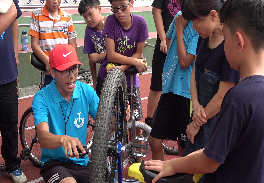 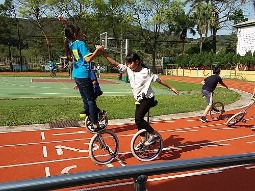 教學進度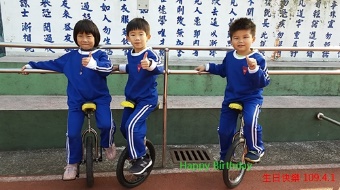 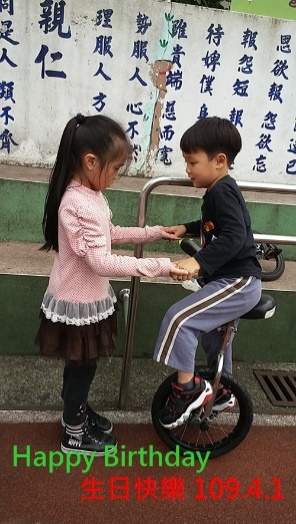 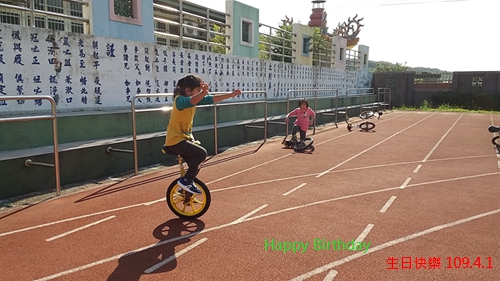 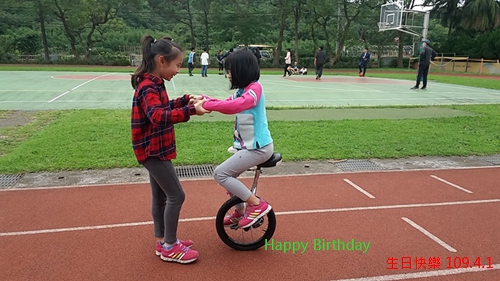 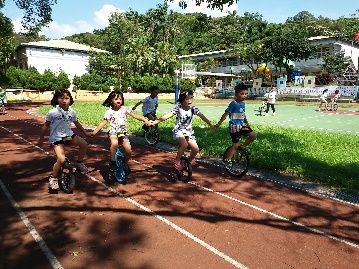 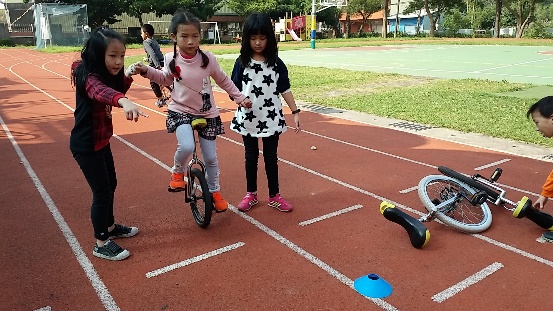 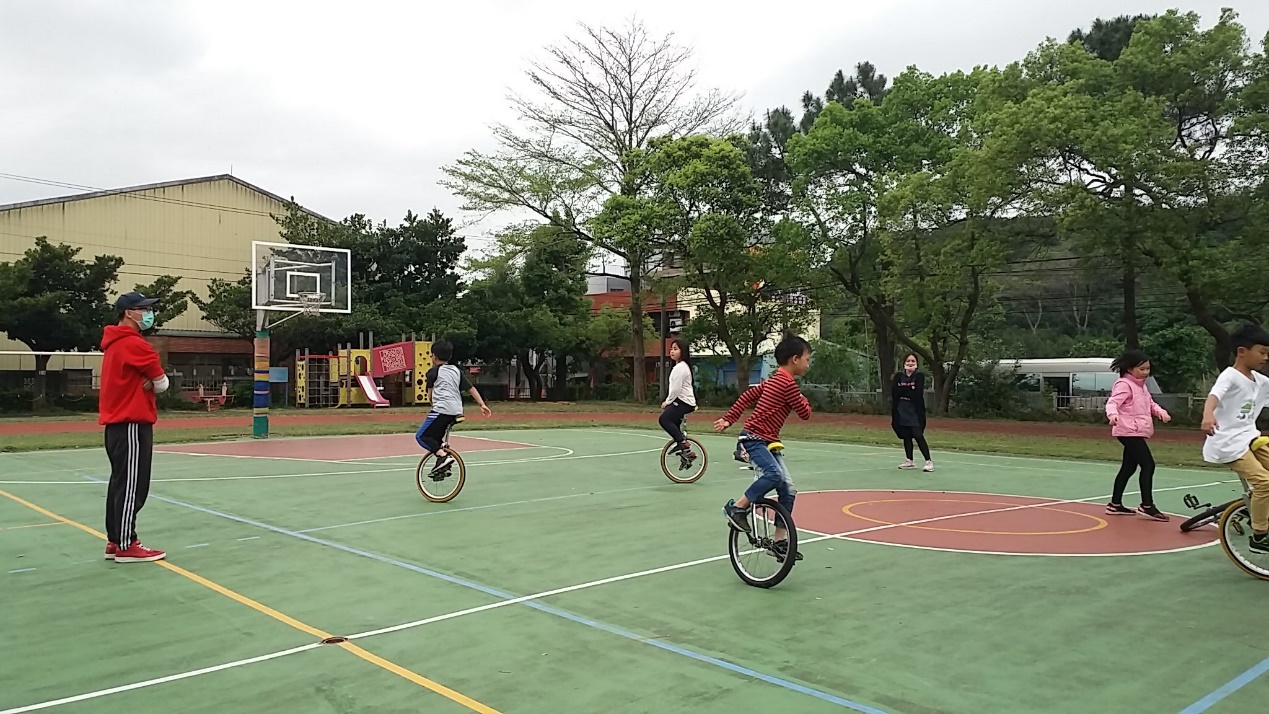 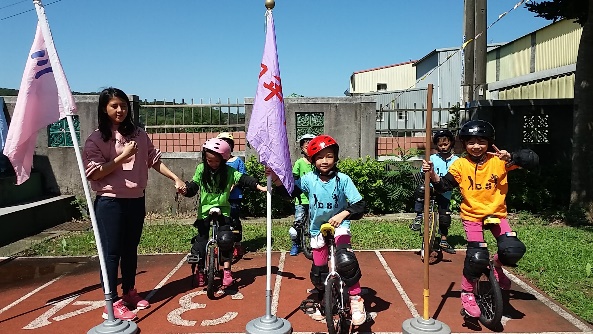 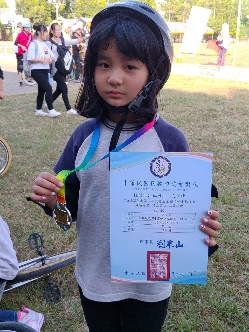 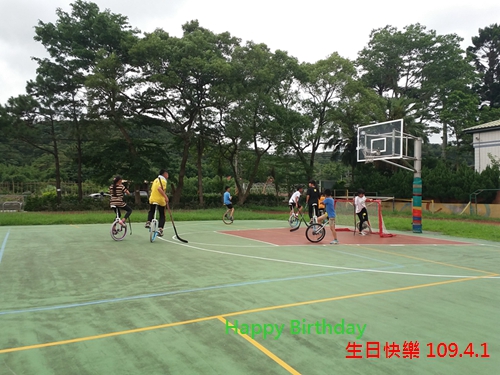 創新特色1.課程內容視學生個別表現循序漸進，教學進度得兼顧學生個別差異。2.混齡上課增進相互觀摩與彼此激勵機會，提高學習成效。3.利用週一下午時間，外聘專業獨輪車教練到校教學，老師在旁協同教學。4.利用課後時間，進行校隊競速與花式訓練。5.校內種子教師利用早自習及課後時間，進行校隊練習。6.暑假辦理獨輪車營隊，安排家鄉踏查路線，讓孩子舞動騎跡。7.鼓勵學生參加各項比賽，從中增能與拓展視野。1.課程內容視學生個別表現循序漸進，教學進度得兼顧學生個別差異。2.混齡上課增進相互觀摩與彼此激勵機會，提高學習成效。3.利用週一下午時間，外聘專業獨輪車教練到校教學，老師在旁協同教學。4.利用課後時間，進行校隊競速與花式訓練。5.校內種子教師利用早自習及課後時間，進行校隊練習。6.暑假辦理獨輪車營隊，安排家鄉踏查路線，讓孩子舞動騎跡。7.鼓勵學生參加各項比賽，從中增能與拓展視野。1.課程內容視學生個別表現循序漸進，教學進度得兼顧學生個別差異。2.混齡上課增進相互觀摩與彼此激勵機會，提高學習成效。3.利用週一下午時間，外聘專業獨輪車教練到校教學，老師在旁協同教學。4.利用課後時間，進行校隊競速與花式訓練。5.校內種子教師利用早自習及課後時間，進行校隊練習。6.暑假辦理獨輪車營隊，安排家鄉踏查路線，讓孩子舞動騎跡。7.鼓勵學生參加各項比賽，從中增能與拓展視野。